SLJ, 8. 4. 2020SAMOSTALNIK – UTRJEVANJE ZNANJASamostalniku znaš že določiti vrsto, spol in število. Danes boš svoje znanje še utrdil/a in preveril/a svoje znanje. Na spletni strani https://interaktivne-vaje.si/slovenscina_rs/slovnica_2_5r.html najdeš interaktivne vaje.Na tej strani rešuj naslednje vaje:Vrste samostalnikov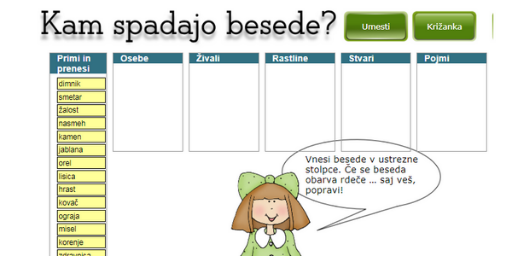 Število samostalnika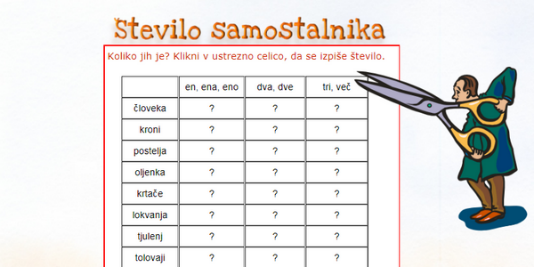 Samostalnik 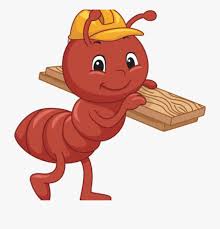 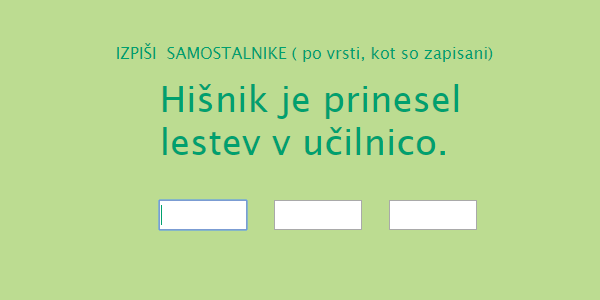 Spol samostalnika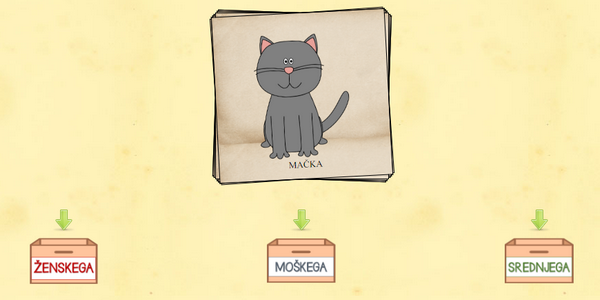 Končni rezultat svojega reševanja fotografiraj in mi vsaj tri fotografije (različne vaje) pošlji.